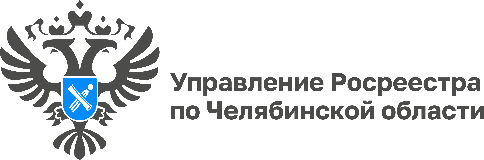 18.03.2024Инфографика: Актуальные вопросы о банкротстве гражданБанкротство – актуальная тема для многих южноуральцев. Разобраться в важных аспектах законодательства о банкротстве помогут информационные карточки Управления Росреестра по Челябинской области.Управление Росреестра по Челябинской области в рамках своей компетенции осуществляет контроль (надзор) в сфере саморегулируемых организаций арбитражных управляющих, участвует в собраниях кредиторов, включено в работу по реализации государственной политики в сфере несостоятельности (банкротства) для ликвидации задолженности по заработной плате. Кроме того, Управление Росреестра следит за тем, чтобы арбитражные управляющие осуществляли свою профессиональную деятельность на территории региона строго в соответствии с законодательством.1. Для каких целей предусмотрена процедура банкротства граждан и какие обязательства можно списать?Процедура банкротства физических лиц была введена в российское законодательство в конце 2015 года, что по историческим меркам составляет совсем небольшой срок даже для Российской Федерации. Федеральным законом от 29.06.2015 № 154-ФЗ внесены изменения в Федеральный закон от 26.10.2002 № 127-ФЗ «О несостоятельности (банкротстве)» с этого момента начинает свой отсчет правовое регулирование отношений, связанных с банкротством граждан.До 2015 года в России заявить о банкротстве и пройти соответствующую процедуру могло только юридическое лицо. Данный нормативный акт направлен на поддержку населения, освобождения от долговых обязательств. С сентября 2020 года появилась новая процедура списания безнадежных долгов – процедура внесудебного банкротства.К числу обязательств, которые можно списать при банкротстве, относятся долги перед кредитными учреждениями, налоговым органом, другими физическими лицами, обязательства по оплате коммунальных услуг.2. Куда обращаться с заявлением о банкротстве?Если долг составляет от 25 тыс. до 1 млн руб., то можно подать заявление во внесудебном порядке через МФЦ по месту жительства или пребывания (при условии окончания исполнительного производства в связи с отсутствием имущества должника, на которое может быть обращено взыскание). Внесудебная процедура бесплатная. Если долг свыше 500 000 руб. – заявление подается в арбитражный суд. При подаче заявления в суд на депозит суда вносится сумма в размере 25 тыс. руб. для оплаты вознаграждения финансового управляющего.3. Как найти финансового управляющего для дела о банкротстве?Арбитражный управляющий, утверждаемый в деле о банкротстве гражданина, это субъект профессиональной деятельности, занимающийся частной практикой, он обязательно должен состоять в одной из саморегулируемых организаций арбитражных управляющих (подтверждается свидетельством о членстве в СРО), не должен быть судимым за совершение умышленного преступления (справка об отсутствии судимости) и дисквалифицированным (проверяется на сайте «Федеральные арбитражные суды Российской Федерации»).На сайте «Единый федеральный реестр сведений о банкротстве» (общедоступный и открытый ресурс для любого заинтересованного пользователя) можно также найти информацию об интересующем специалисте, его контакты, сведения о членстве в СРО и т.д.4. С какими трудностями столкнется граждан при проведении данной процедуры?Все имущество гражданина, признанного банкротом, подлежит реализации, в том числе единственное жилье, являющееся предметом ипотеки. В ходе процедуры банкротства и реализации имущества финансовый управляющий распоряжается всеми средствами и банковскими картами гражданина.Все средства, поступающие от реализации имущества, заработная плата и иные доходы, направляются на погашение требований кредиторов, на расходы в процедуре банкротства.Гражданину на период банкротства выдается только прожиточный минимум.5. Все ли долги списываются с гражданина, признанного банкротом?От долга не освободят, если он связан с возмещением причиненного физического или морального вреда, с взысканием алиментов или при попытке представить суду или финансовому управляющему подложные сведения, связанные с долгом или имуществом.6. Как проходит процедура реализации имущества гражданина?Банкротство не означает, что все долги просто спишут. Суд и финансовый управляющий постараются вернуть кредиторам их деньги. Чаще всего погашение требований кредиторов производится за счет отчуждения имеющегося имущества. Срок его реализации составляет 6 месяцев, но может быть продлен судом. Гражданин обязан предоставлять финансовому управляющему по его требованию любые сведения о составе своего имущества и его месте нахождения. Заранее «вывести» имущество из процедуры банкротства не получится. В процедуре банкротства каждую такую операцию за последние 3 года будут разбирать отдельно. Сделки купли-продажи должны быть добросовестными: продажи стороннему лицу, по рыночной цене и т.д. в условиях отсутствия задолженности по обязательствам. Иначе суд может отказать или заподозрить вас в фиктивном банкротстве. За это грозит административная или даже уголовная ответственность.7. Заберут ли при банкротстве единственное жилье? Гражданский кодекс Российской Федерации гарантирует: нельзя открывать исполнительное производство на жилье, которое является единственным пригодным для постоянного проживания должника и его семьи. Однако если квартира в ипотеке, несмотря на то, что это единственное жилье, она подлежит реализации через торги.8. Каковы последствия личного банкротства?Человек, признанный банкротом, не может:в течение 5 лет брать кредиты без указания, что является банкротом;в течение 3 лет занимать руководящие должности в юридических лицах;в течение 10 лет занимать руководящие должности в кредитных организациях;в течение 5 лет занимать руководящие должности в страховых организациях, НПФ, инвестиционных фондах, микрофинансовых организациях;в течение 5 лет подавать новое заявление о банкротстве;в течение 5 лет регистрироваться в качестве ИП, если менее чем за год до подачи заявления о внесудебном банкротстве перестал быть индивидуальным предпринимателем.Материал подготовлен пресс-службой Росреестра и Роскадастра по Челябинской области